Publicado en MADRID el 08/07/2019 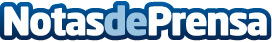 La revolución del fitness llega a Madrid con O2 Centro Wellness Manuel BecerraLa revolución del fitness llega al club madrileño O2 Centro Wellness Manuel Becerra, que transforma por completo el concepto de gimnasio tal y como se conocía hasta el momento. Conectividad y tecnología se unen para ofrecer a los socios espacios renovados acordes con cada una de sus necesidades deportivas y de bienestarDatos de contacto:JENNIFER GARCIA FUENTES910 88 93 02Nota de prensa publicada en: https://www.notasdeprensa.es/la-revolucion-del-fitness-llega-a-madrid-con Categorias: Sociedad Madrid Otros deportes Fitness http://www.notasdeprensa.es